Curriculum Vitae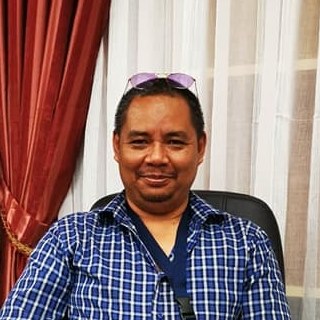 EDUCATIONAL ATTAINMENTS:Post Graduate:	Doctor of Public Administration (DPA) South Western University, Cebu City October 27, 2013(Grantee of Dissertation Assistance)	Doctor of Philosophy in Philippine Studies in Society and Culture (Ph.D.)Mindanao State University Marawi City, PhilippinesDate Graduated: April 2003 (Faculty Development Scholar)    Graduate:	Master of Arts Economics (MA Econ) Rizal Memorial CollegeDavao City, PhilippinesMaster of Special Education (MSPED)Cebu Technological University Cebu City, Philippines	Master of Arts in Education (MAED) Major: Educational Administration Saint Theresa CollegeTandag, Surigao Del Sur Undergraduate:		Bachelor of Secondary Education (BSEd)Major: Social Studies minor in EconomicsSaint Theresa CollegeTandag, Surigao Del SurSupervisory Experience:Vice President for Academic Affairs (VPAA)Surigao Del Sur State University    Tandag City, Surigao Del Sur2019-PresentDean, College of Arts and Sciences Surigao Del Sur State University Tandag city2006-2015 Institute HeadInstitute of Arts and Sciences    Surigao Del Sur Polytechnic State College Tandag City, Surigao Del Sur2002-2006Academic Experience:Professor VI (Step 2)Public Administration Program (BAPA, BA Socio. and MPA) Surigao Del Sur State UniversityTandag City, Surigao Del SurMEMBERSHIP/Affiliation IN PROFESSIONAL SOCIETIESState Universities and Colleges Teacher Educators Association (SUCTEA) (since 2009)President/CEO, Arts and Sciences Educators Association of Caraga Region (ASEACRI), Inc. Note: Educational /Non Profit Sec. Registered Corporation.Research and Educational Development Training Institute (REDTI) (since 2007/Board Member Representing Caraga)Association of Behavioral Scientists Teachers, Researchers and Community Trainers (since 2007)Anthropological Association of the Philippines (since 2005)Philippine Psychological Society (since 2001)Association of Social Science Education, Researchers and Trainers, Inc. (since 2001)Philippine Political Science Association (since 2000)Davao Historical Society (since 2000)Manila Studies Association (since 2000)Asosasyon ng Dalubhasa at May Hilig Sa Kasaysayan (ADHIKA) (since 1999)Philippine National Historical Society (since 1998)Philippine Sociological Society (since 1998)Association of Mindano Museum CuratorsState Universities and Colleges Teachers Educators AssociationPublic Administration SocietyAssociation of Scholarly Peer ReviewerAssociation of Scholarly EditorsPhilippine Association of Institutions for ResearchNational Publication:A Discourse of Kamayu: As Ethnic and Ethno linguistic Group.  Culture Construct of the Red Light District Capacity Assessment of Marine Protected Area ( MPA) in                   Cantilan with Co-author ( Dr. Gamaliel A. Senoc)Local Publication:Name of Publication: RD and E of Surigao del Sur State College and Graduate Research Journal of the College.Village  Mode of Conflict Resolution ;A Discourse of Kamayu as an Ethnic and Ethno linguistic Group;Diwatahan: An Expression of Tandaganon Folks Religious Beliefs;Conceptualization of Kabit Deviance Among SSPSC Students;Superstitious Beliefs of Suriganon;Surigaonon  Culture in Transition;The Study of Sub-Culture in Tandag Red Light District;Extent of Coping Mechanism of Househusband;Simon and Wenceslao Gonzales: In the Context of Philippine                  Revolution;Ecological Waste Management in Brgy. Mabua , Tandag, Surigao del             Sur;The Diwatahan  : An Ethnographic Analysis;An Assessment of the Institute of Arts and Sciences Readiness for            Accreditation;Qualitative Assessment of Journal Writing and Publishing Capability of Surigao del Sur Polytechnic State College Graduate School faculty and  Students;Socio-Economic and Demographic Profile of Barangay Balibadon : Basis for Extension Program of the Institute of Arts and Sciences;The Effects of Weather Disturbances in the Livelihood of Laborers of Lanuza Bay;Revisiting the Contribution of Fr. Frank Navarro to the Quest of Peace : A Historical Construction;Conceptualization of the Fisher Folk of Balibadon on the Economic Impact of the Marine Protected Area: A Preliminary Paper;Quasi-Religious Therapy of the Folk Healers of Tandag: An Exploratory Study;Capacity Assessment in the Management of Isla Heneral Marine Protected Area in Cantilan, Surigao del Sur: Basis for Development          Intervention;Conceptualization of Social  Media as Information source  of Family Planning  among the housewives of Tago;Sub Culture of Women in  the  Red Light District;The operation, problems and contribution of Tabo Market in TandagThe Context of Cultural Pluralism of the Peoples of the Philippines: Tool in Building the Culture of Peace;Writing Oral and Local history Toward a Search of an Interpretative Local History ParadigmOther Affiliation:  Reserved Lt. Col. Of the Philippine Army, Arm Forces of the Republic of the Philippines.  (Sgd.)   RAMEL D. TOMAQUIN 